Канспект  урока па беларускай мове( 2 клас, ШРМН)Тэма: Падоўжаныя зычныя гукі. Іх абазначэнне на пісьмеМэты: пазнаёміць з падоўжанымі зычнымі гукамі, з перадачай гэтых гукаў на пісьме; фарміраваць першапачатковыя ўменні правапісу слоў з падоўжанымі зычнымі; узбагачаць слоўнікавы запас вучняў; пашыраць слоўнікавы запас закошт прыказак;  выхоўваць любоў да прыродыАбсталяванне: падручнік: Свірыдзенка, В.І. Беларуская мова. Падручнік для 2 класа ўстаноў агульнай сярэдняй адукацыі з рускай мовай навучання. У 2 ч. Ч.2/ В.І.Свірыдзенка.-Мінск: Нацыянальны інстытут адукацыі, 2015.- 112с.рэфлексія “Клоўн”; картка з літарамі;карткі з малюнкамі і іх подпісамі; карткі са словамі для прыказкіХод урока1. Арганізацыйны момант- Вось званок нам даў сігнал: Папрацаваць наш час настаў. Так што час мы не губляем  І працаваць мы пачынаем.- Усе падрыхтаваліся да ўрока?- Пакажыце мне,калі ласка, падручнік, ручку, аловак, сшытак?- Дзеці, памятаеце клоўна? Ён сёння спяшаўся да нас на ўрок, каб даведацца, які ў вас настрой? 2. Праверка дамашняга задання- Клоўн вельмі хоча даведацца, як вы выканалі дамашняе заданне.- Якое практыкаванне вы выконвалі? (пр.91)- Што трэба было ў ім зрабіць? (падкрэсліць літары, якія абазначаюць няпарныя звонкія зычныя гукі)- Якую літару вы ўставілі ў слове лес? (літару с)- Чаму? (праверачнае слова- лясы)- Якія літары вы падкрэслілі? (р, м, н, л, в)3. Моўная размінка- Паглядзіце на дошку, на ёй запісана скорагаворка. Давайце прачытаем яе? (тры дрывасекі, тры дрываколы на трох дварах дровы колюць)- Давайце правядзем спаборніцва: хто хутчэй зможа вымавіць гэтую скорагаворку?4. Хвілінка чыстапісання. Актуалізацыя ведаў- Дзеці, паглядзіце на дошку:- На якія групы можна раздзяліць літары? (галосныя і зычныя)- Назавіце літары зычных гукаў? (р, м, н, в, й, ў, л)- А зараз давайце вымавім іх гукі.- Гэта звонкія ці глухія зычныя? (звонкія)- А яны маюць парны глухі гук? (не) - Запішам іх.Назавіце парныя звонкія і глухія зычныя гукі, карыстайцеся стужкай гукаў. 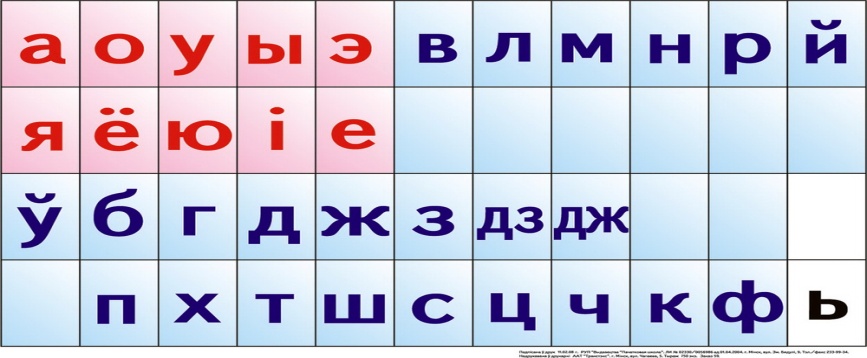 - Дзеці, клоўн, якія прыйшоў да нас  на ўрок, згубіў літары ў некаторых словах. Дапаможам яму іх ўставіць? - Паглядзіце на дошку, на ёй запісаны слупкі слоў. Прачытайце словы злева ў слупках.Якія гукі абазначаюць выдзеленыя літары?(глухія)- Замяніце парныя глухія гукі на парныя звонкія, ці наадварот.Грып – гры..кот-  ко..Глеб- ..лебцень - .. еньзаліць- ..аліцьшар- ..арборт- ..орттачка- ..ачка- Мы дапамаглі клоўну. Працягваем нашу працу.5. Паведамленне новай тэмы-Дзеці, сёння на ўроку мы з вамі пазнаёмімся са словамі, у якіх ёсць падоўжаны зычны гук. І тэма нашага сённяшняга ўрока: “Падоўжаныя зычныя гукі”.6.Вывучэнне новай тэмы- Адгарніце старонку 53, пр. 92. Прачытаем словы парамі.- У якіх словах гукі вымаўляюцца падоўжана?- Як на пісьме перадаецца падоўжанае вымаўленне зычных гукаў? (2-ма літарамі)- Паглядзіце на  першую пару слоў: жыць- жыццё.  Якія падоўжаны зычны? (ж)- Паглядзіце, паміж якімі літарамі стаіць гук ж? (паміж галоснымі)- Дзеці, запомніце,што…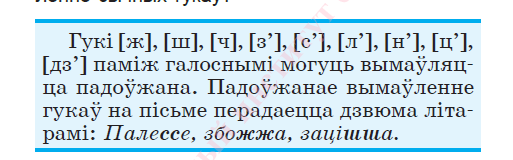 Давайце прачытаем правіла.7. Фізкультхвілінка- Давайце крыху адпачнем.Раніцай птушачка прачнулася,Пацягнулася, усміхнулася.Раз –расой яна памылася,Два- прыгожа пакружылася,Тры-нагнуляся і прысела,На чатыры- паляцела.Паглядзіце на дошку. На ёй малюнкі, якія прынёс да нас клоўн.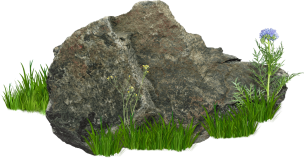 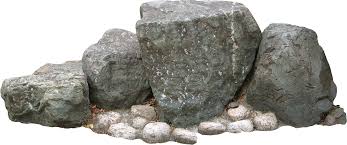 каме..ь	каме..е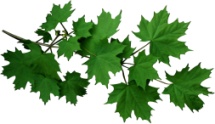 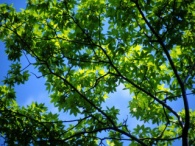 га.. іна                  го..е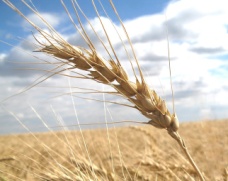 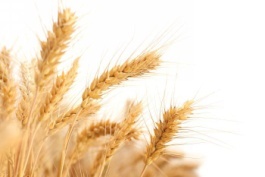 колас                    кало..е- Што намалёвана на першых двух малюнках? (камень і каменне)-  Якія гукі вымаўляюцца ў словах на месцы пропускаў? (зычныя)-  Давайце на месцы пропускаў  уставім  адпаведныя літары? (н, нн)- Вымавім слова з падоўжаным зычным? (каменне)- Запішам гэтыя словы парамі, праз працяжнік.- Наступныя пары слоў? (галіна, голле)- Апошняя пара? (колас, калоссе)	- Якім адным словам можна назваць усе гэтыя малюнкі?(прырода)- А як мы павінны адносіцца да прыроды?- Дзеці, клоўн любіць не только гуляць, але і складаць невялічкія тэксты.- Давайце прачытаем адзін з яго тэкстаў. Практыкаванне 93. - Давайце выпішам словы з падоўжанымі зычным гукамі? (праменне, падарожжа, наваколле)- Зараз паглядзіце на дошку. На якой мове запісаны словы? (па-руску)- Прачытаем гэтыя словы? (Жизнь, задание, желание, ночью, варенье, зерно, путешествие)- Давайце з вамі перакладзём гэтыя словы на беларускую мову.- Першае слова жизнь? (жыццё)- Ці ёсць падоўжаны зычны гук? (ёсць)- Назавіце яго? - Наступнае?Жизнь - жыццёЗадание - заданнеЖелание - жаданнеНочью - ноччуВаренье - варэнне     Зерно - збожжа     Путешествие - падарожжа8.Замацаванне вывучанага матэрыялу- Дзеці, клоўн прынёс яшчэ заданні, якія трэба выканаць.- Пр.94. Вам трэбы будзе дапоўніць сказы словамі з  правага слупка.- Першы сказ? (Сава вылятае на паляванне ноччу)- У якім слове ёсць падоўжаныя зычны гук? (у слове ноччу) Назавіце гэты гук? ([ч])- Запішам.- Другі сказ? (Пчолы жывуць у вуллі)- У якім слове ёсць падоўжаныя зычны гук? (у слове вуллі) Назавіце гэты гук? ([л’])- Запішам.- Апошні сказ? (Перад навальніцай бывае зацішша) - Што такое навальніца? -Навальніца па-руску гроза.-У якім слове ёсць падоўжаныя зычны гук? (у слове зацішша) Назавіце гэты гук? ([ш])- Запішам.Паглядзіце на дошку. На ёй вісяць карткі са словамі, вам трэба будзе скласцігэтых слоў прыказку  і растлумачыць яе сэнс.Здароўе - найлепшае багацце.-Як вы разумееце сэнс  прыказкі?  (здароўе – гэта самае важнае у жыцці чалавека)-Назавіце слова з падоўжаным зычным? (багацце)-Запішам.9.Дамашняе заданне-Адгарніце дзённікі і запішыце дамашняе заданне. С.54, пр.96. Вам трэба будзе адгадаць загадку і запісаць толькі апошні сказ загадкі разам з адгадкай.10.Падвядзенне вынікаў. Рэфлексія- Дзеці, якую тэму мы пачалі вывучаць?- Паміж якімі літарамі пішацца і вымаўляецца падоўжаны зычны гук? (паміж галоснымі)- Як на пісьме перадаецца падоўжанае вымаўленне? (двума літарамі)- Якія новыя словы вы вывучылі? (падарожжа, збожжа)- З якой прыказкай мы пазнаёміліся? - Як мы павінны адносіцца да прыроды?-Дзеці, з якім настроем мы скончым наш урок? (рэфлексія “Клоўн” - паказаць)Дадаткі1. Стужка гукаў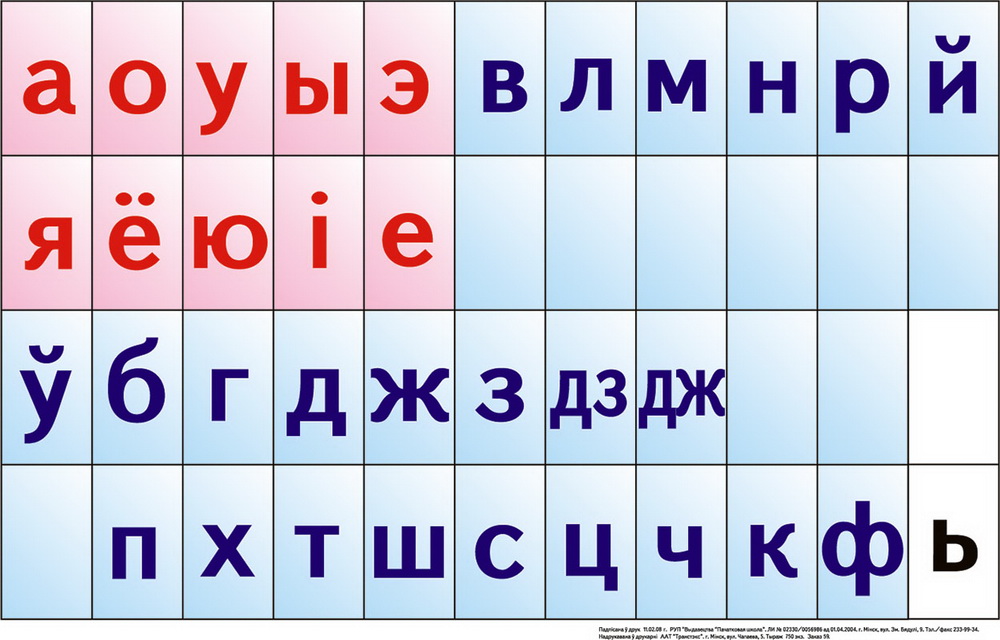 2. Картка з літарамі3. Рэфлексія клоўн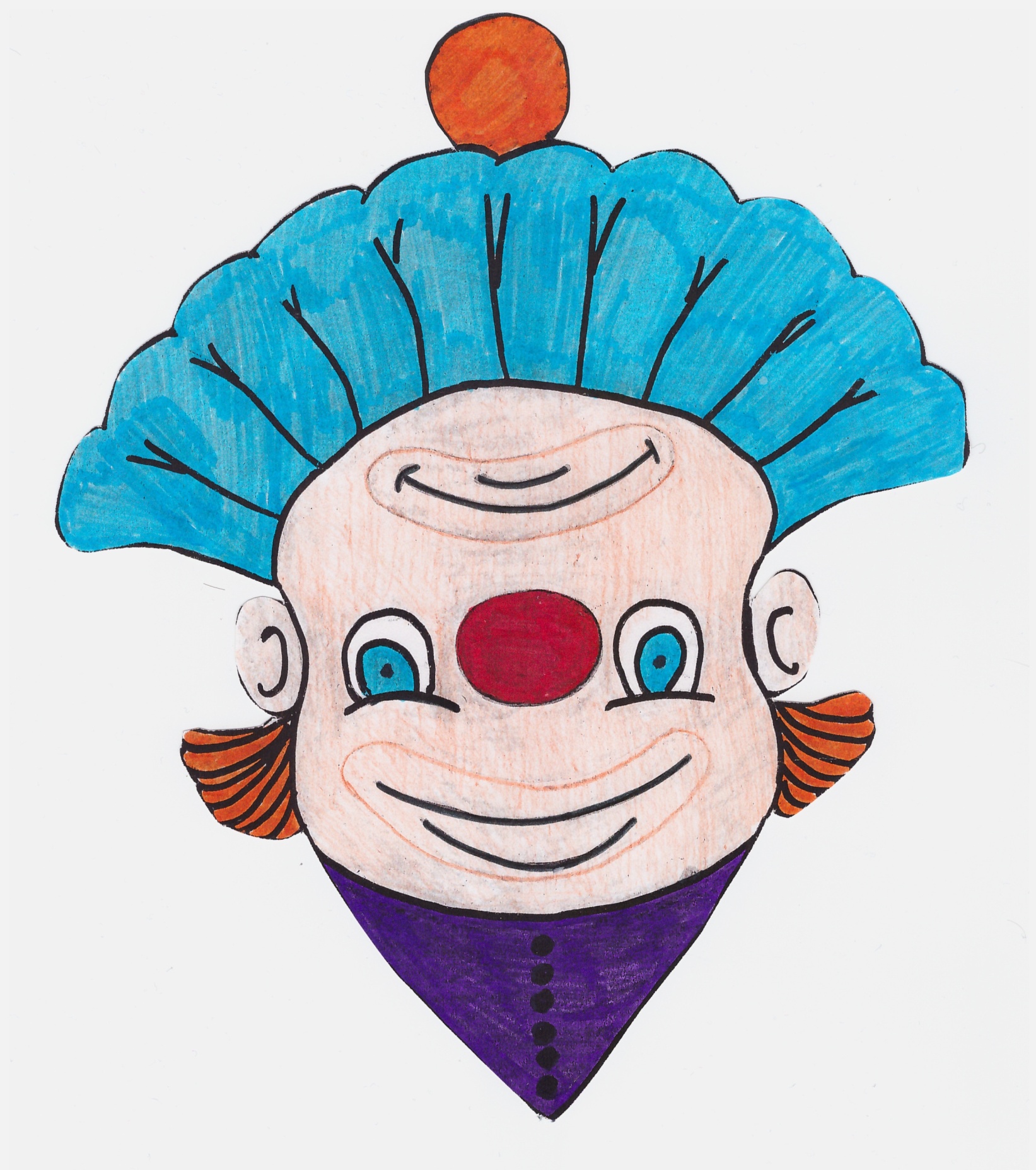 4. Малюнкі прыроды з подпісамі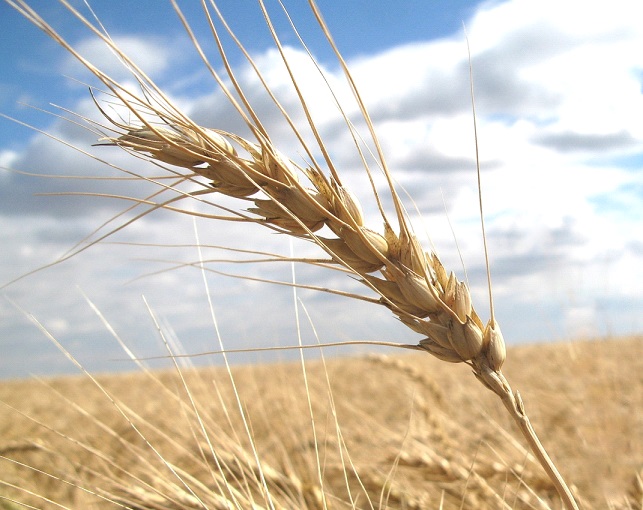 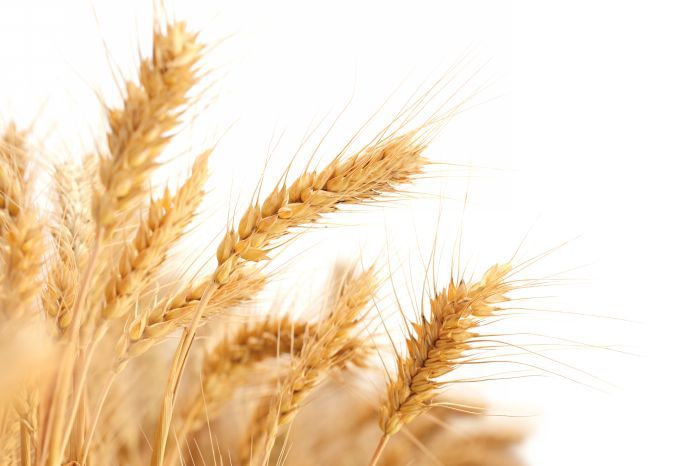 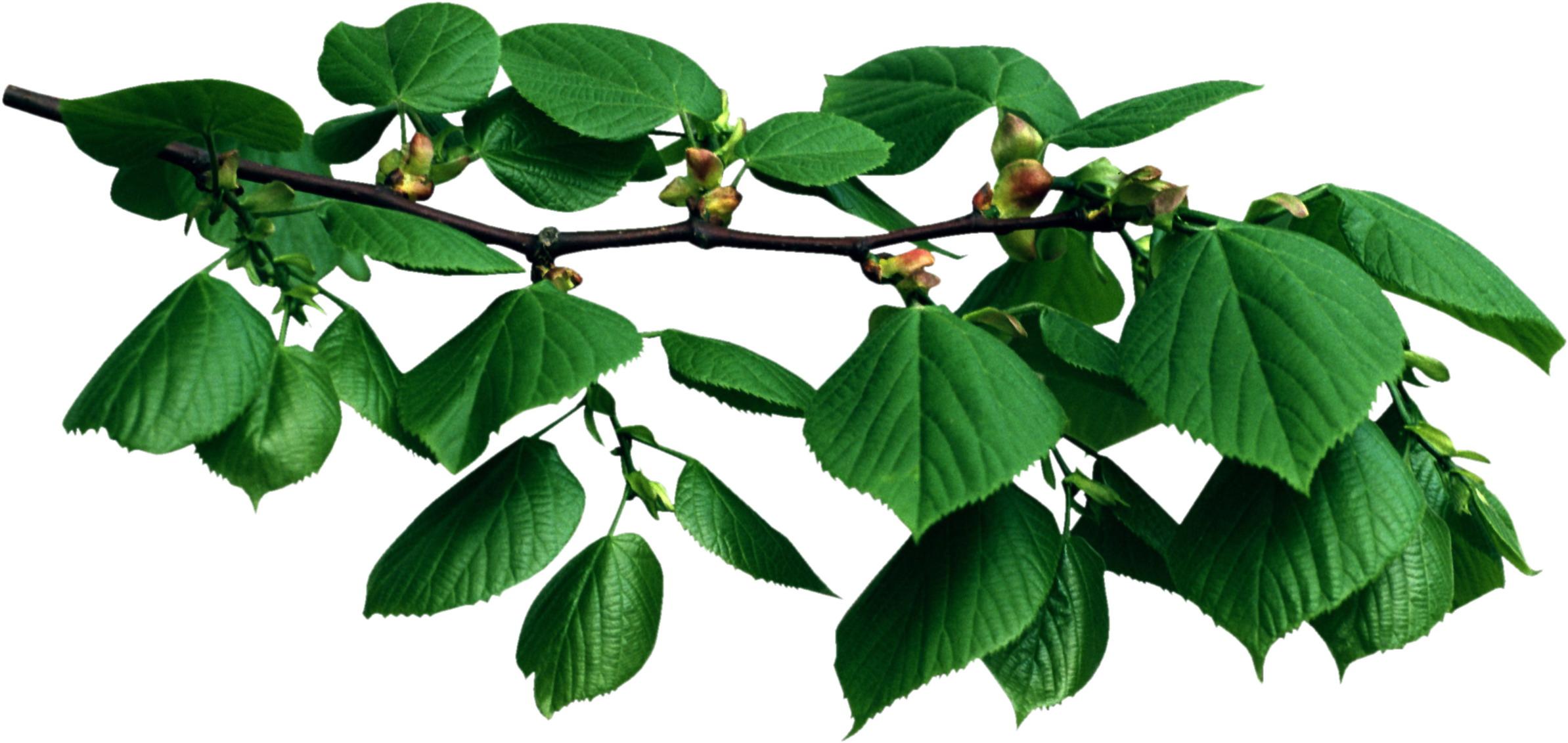 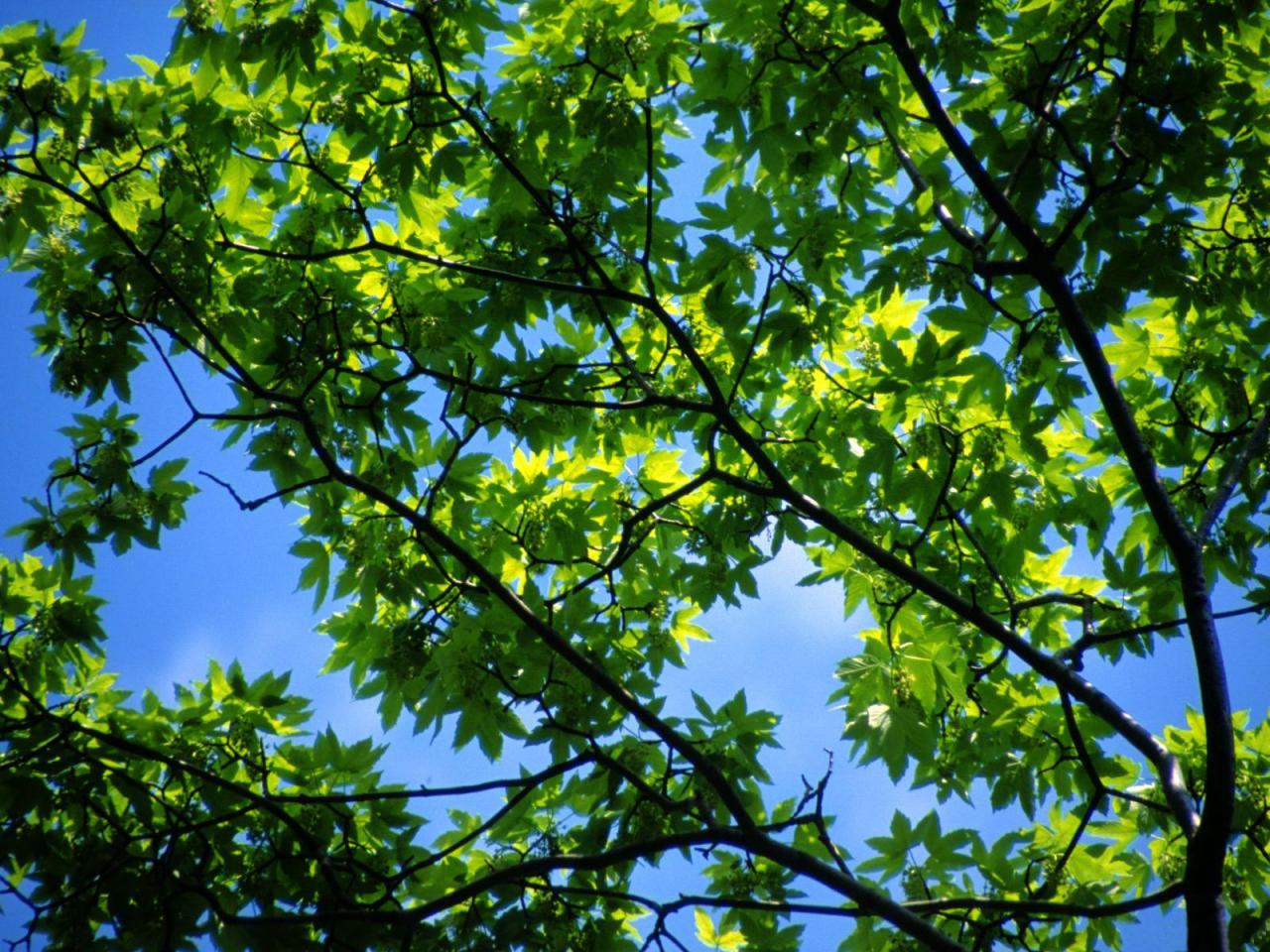 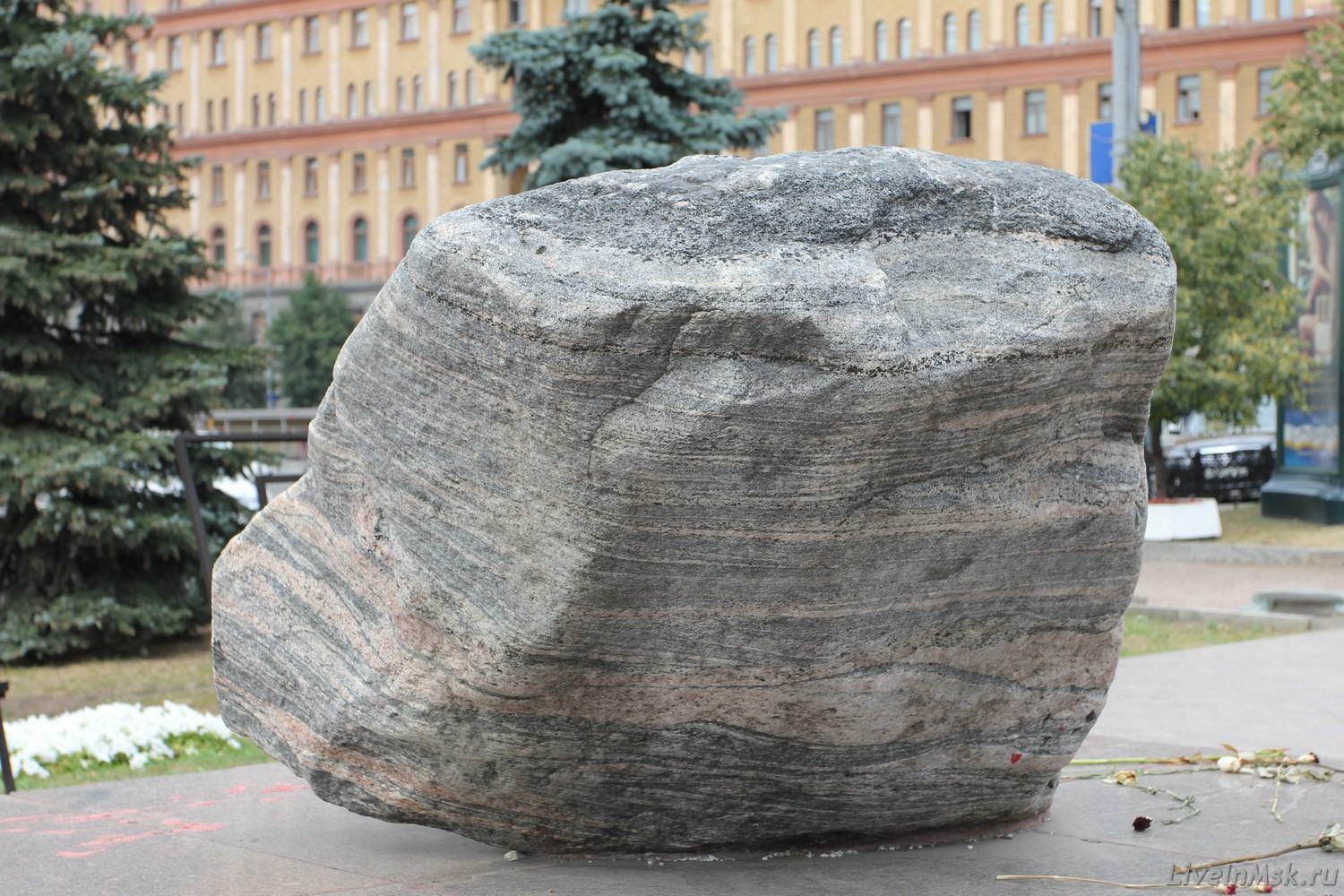 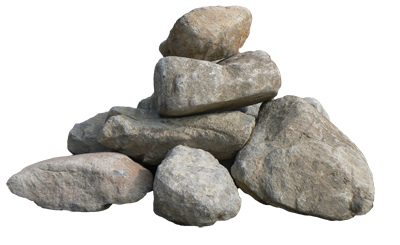 5. Карткі са словамі для прыказкірмнвайўлермнвайўлеколаскало .. ега .. іна го .. екаме .. ькаме .. е